Manager PIE Report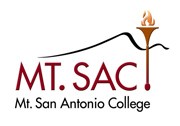 Manager PIE ReportHR VP PIEundefinedundefinedVP GoalGoal NameOngoing/Multi-Year Goal	VP GoalExcellence: Develop and maintain a team of highly qualified human resources professionals with the knowledge, skills and competencies to effectively assist the College in attracting and retaining a highly qualified and engaged workforce (faculty, managers, and staff); align HR staffing  and service delivery to effectively support College objectives. Develop, maintain and deliver employee services (ex. Benefits) that attract and retain a high performance workforce. 	VP Goal StatusActive	Updates on GoalsDate of Analysis02/01/2021Results/Analysis of ProgressEnhanced District paid benefits for less out of pocket deductions for the employee. Reporting Year2019-20Update Status75Updates on GoalsDate of Analysis02/01/2021Results/Analysis of ProgressTraining for Medicare conversion for Active and Retired CalPERS enrollees.Reporting Year2019-20Update Status50Updates on GoalsDate of Analysis10/17/2019Results/Analysis of ProgressHR hired an Administrative Specialist II to assist the Manager Title IX/ EEO Investigations.
Successfully facilitated the transition of Healthcare Benefits from CalPERS to SISC for the Classified, Confidential and Management Staff.  HR collaborated with various departments in an effort to achieve a diverse pool of candidates for Faculty positions.Reporting Year2018-19Update Status100Updates on GoalsDate of Analysis03/05/2019Results/Analysis of ProgressAlexis Carter hired. Conferences and training's attended, how many faculty and classified staff hiredReporting Year2017-18Update Status100VP GoalGoal NameOngoing/Multi-Year Goal	VP GoalCollaboration: Develop and maintain College-wide HR knowledge,  skills, and collaboration amongst divisions and departments to ensure effective use of HR programs and resources in order to attract and retain a highly qualified and engaged workforce (faculty, managers, and staff). 	VP Goal StatusActive	Updates on GoalsDate of Analysis02/01/2021Results/Analysis of ProgressConsistently working with IT on reporting and project needs. Working with
committees and division groups across campus to relay HR process and changes affecting their areas.Reporting Year2019-20Update Status50Updates on GoalsDate of Analysis10/17/2019Results/Analysis of ProgressHR collaborated with various departments in an effort to achieve a diverse pool of candidates for Faculty positions.  HR worked with various governance committees and unions (CSEA) on campus to ensure a smooth transition from CalPERS to SISC for healthcare benefits.  Screening Committee and EEO representative trainings through POD.  POD worked with IT, HR, Faculty and Staff to transition from the current POD database to a Cornerstone system named: PODConnect.Reporting Year2018-19Update Status75Updates on GoalsDate of Analysis03/05/2019Results/Analysis of ProgressTrainings provided to campusReporting Year2017-18Update Status100VP GoalGoal NameOngoing/Multi-Year Goal	VP GoalTechnological Integration: Through the effective use of technology, develop and improve communication to increase employee's and manager's access to available HR services and improve processes to maximize efficiency of administrative and programmatic operations. Make knowledge and resources easily available to current and prospective employees via electronic means such as websites and online applications. 	VP Goal StatusActive	Updates on GoalsDate of Analysis02/01/2021Results/Analysis of ProgressConverted Temporary Hiring, Benefit Enrollment, Separation of Employment, CSEA 262 Medical Reimbursement tracking, additional forms to electronic submission, tracking, and review.Reporting Year2019-20Update Status75Updates on GoalsDate of Analysis10/17/2019Results/Analysis of ProgressPODConnect is the new system that will be replacing the older POD database to have more enhanced reporting capabilities and offer online courses from the Vision Resource Center.  Revamped the PeopleAdmin Recruitment system, moving to make it the request to fill paperless.  Currently working on the HR online onboarding system.  Implemented "Get Inclusive" an online title IX training for students.Reporting Year2018-19Update Status75Updates on GoalsDate of Analysis03/05/2019Results/Analysis of ProgressMaxient implementation, website updates, email blastReporting Year2017-18Update Status75VP GoalGoal NameOngoing/Multi-Year Goal	VP GoalCompliance: Develop programs that ensure compliance with College-wide, State, Federal, and local laws and regulations relating to both employee and student equity issues (ex. Accreditation, Benefits, EEO, TIX).	VP Goal StatusActive	Updates on GoalsDate of Analysis02/01/2021Results/Analysis of ProgressConsistently keeping abreast of federal, state, and local laws as well as contract language changes to implement campus wide. Attends training and facilitates presentations on these updates.Reporting Year2019-20Update Status50Updates on GoalsDate of Analysis10/17/2019Results/Analysis of ProgressImplemented "Get Inclusive" an online title IX training for students.  Currently working on online and in-person trainings to comply with AB1825.  Additionally, full implementation of the Guided Pathways and the Integrated Plan will have an impact on professional development funding resources.  State and federal changes and updates related to EEO, legal mandates, Accreditation, and Chancellor Office guidelines will impact employee training needs as well. Reporting Year2018-19Update Status75Updates on GoalsDate of Analysis03/05/2019Results/Analysis of ProgressRegulatory trainings, EEO and hiring committee trainings.Reporting Year2017-18Update Status75VP GoalGoal NameOngoing/Multi-Year Goal	VP GoalInclusiveness: Develop and maintain an environment of inclusion, diversity awareness,  collaboration, and consensus building amongst the Colleges’ diverse workforce. 	VP Goal StatusActive	Updates on GoalsDate of Analysis10/17/2019Results/Analysis of ProgressHR collaborated with various committees geared towards creating a diverse campus community.  During the Spring 2018, HR attended APAHE, NADOHE, NCORE, A2MEND, NAPSA and XX for equity workshops.  HR and POD co-sponsored Kimberly Papillon in presenting the Neuroscience of Decision-making at four sessions in 2018-19 with a focus on addressing the topics of unconscious bias and equity in hiring practices.Reporting Year2018-19Update Status100Updates on GoalsDate of Analysis03/05/2019Results/Analysis of ProgressNew faculty and classified orientation presentations, cedc, Title IX booths at student eventsReporting Year2017-18Update Status75VP GoalGoal NameOngoing/Multi-Year Goal	VP GoalEffectiveness: Deliver programs and services that are timely and effective in assisting the College and its faculty, staff, and managers in meeting its mission and goals. Provide programs and services that are researched, in settings that are respectful and appropriate, and through utilizing clear methods of communication. 	VP Goal StatusActive	Updates on GoalsDate of Analysis02/01/2021Results/Analysis of ProgressTransitioned communication methods to an online format in light of the campus closure. Communicated methods to submit documentation. Updated HR website to increase ease of navigation. 
Decision making is supported by reporting and analytics.Reporting Year2019-20Update Status75Updates on GoalsDate of Analysis10/17/2019Results/Analysis of ProgressIn November 2019 POD will launch "POD Connect", a new online database and registration system that is part of the California Chancellors Office Vision for Success Network. This new learning management system uses Cornerstone software and will integrate local professional learning with online providers such as Skillsoft and Lynda.com.  Support for the integration will be provided by Information Technology.   Revamped the PeopleAdmin Recruitment system, moving to make it the request to fill process paperless and real-time status updates.  AB1825 trainings will be conducted for the entire campus, currently developing trainings prior to 2021.Reporting Year2018-19Update Status75Updates on GoalsDate of Analysis03/05/2019Results/Analysis of ProgressSupport of hiring committees, check if mandates changed, (check equity minded work group start)Reporting Year2017-18Update Status75